위에 기재한 사항은 사실과 틀림이 없습니다201  년   월   일 성  명 :                   (인)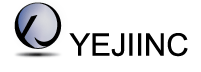 `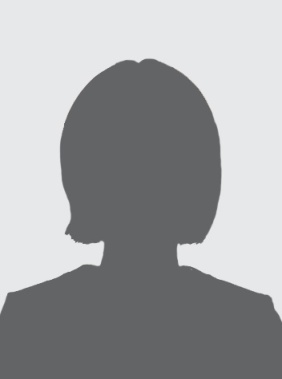 이름영문한문`주민번호나이`휴대폰전화번호`E - mailSNS`주소학력사항 (최종학력:                 졸업)학력사항 (최종학력:                 졸업)학력사항 (최종학력:                 졸업)학력사항 (최종학력:                 졸업)학력사항 (최종학력:                 졸업)재학기간재학기간학교명 및 전공학점구분++경력사항 / 활동사항경력사항 / 활동사항경력사항 / 활동사항경력사항 / 활동사항경력사항 / 활동사항기간기간경력사항 / 활동사항경력/활동구분기관 및 장소기관 및 장소가족사항가족사항가족사항가족사항가족사항관계관계성명나이업무내역업무내역성장과정해당내용을 작성합니다.성격과 강점해당내용을 작성합니다.특기사항해당내용을 작성합니다.		생활신조해당내용을 작성합니다.지원 동기 및 입사 포부해당내용을 작성합니다.